MENUSDu 15 Octobre au 19 Octobre 2018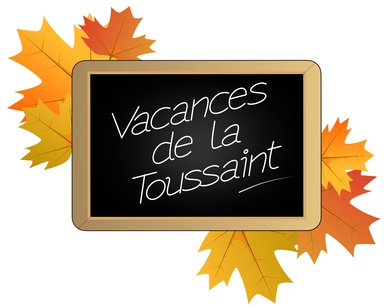 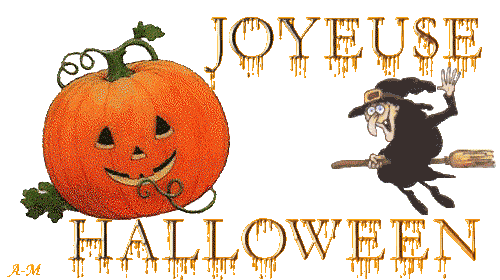 Lundi 15 OctobreSardines Sauté de DindeTorsadesFromage Fruit Jeudi 18 OctobreCéleri RémouladeCoq au VinTagliatelles Petit SuisseCompoteMardi 16 OctobreSalade de Pâtes Cabillaud aux Crevettes Choux Fleur Béchamel Entremet à la Vanille Fruit Vendredi 19 OctobreRosettePoisson PanéBrocolisEclair au ChocolatFruit N.B. : les menus peuvent changer selon les livraisons.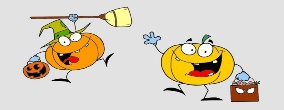 